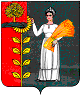 Администрация сельского поселения Верхнематренский сельсовет Добринского муниципального района Липецкой областиРоссийской ФедерацииПОСТАНОВЛЕНИЕ       25.09.2019                    с. Верхняя Матренка                        	 №  54Об утверждении Порядка осуществления ведомственного контроляв сфере закупок для обеспечения нужд сельского поселения Верхнематренский сельсовет Добринского муниципального районаЛипецкой областиВ соответствии со статьей 100 Федерального закона от 5 апреля 2013 года № 44-ФЗ «О контрактной системе в сфере закупок товаров, работ, услуг для обеспечения государственных и муниципальных нужд», руководствуясь Уставом сельского поселения Верхнематренский сельсовет, администрация сельского поселения Верхнематренский сельсоветПОСТАНОВЛЯЕТ:Утвердить Порядок осуществления ведомственного контроля в сфере закупок для обеспечения нужд сельского поселения Верхнематренский сельсовет Добринского муниципального района Липецкой области  (прилагается). Рекомендовать администрации сельского поселения Верхнематренский сельсовет, главным распорядителям кредитов бюджета сельского поселения Верхнематренский сельсовет в месячный срок утвердить регламенты проведения ведомственного контроля в сфере закупок для обеспечения нужд сельского поселения Верхнематренский сельсовет Добринского муниципального района Липецкой области.Признать утратившими силу следующие постановления:- Постановление администрации сельского поселения Верхнематренский сельсовет Добринского муниципального района Липецкой области  от 18.08.2014г. № 38 «Об утверждении Порядка осуществления ведомственного контроля в сфере закупок для обеспечения нужд сельского поселения Верхнематренский сельсовет», - Постановление администрации сельского поселения Верхнематренский сельсовет Добринского муниципального района Липецкой области  от 01.06.2015г. № 20 «О внесении изменений в Порядок осуществления ведомственного контроля в сфере закупок для обеспечения нужд сельского поселения Верхнематренский сельсовет».4. Контроль за исполнением настоящего возложить на главу администрации сельского поселения Верхнематренский сельсовет.              Глава администрации                                                  Н.В.ЖаворонковаУтвержден постановлением администрации сельского поселения Верхнематренский сельсовет от 25.09.2019  № 54Порядок
осуществления ведомственного контроля в сфере закупок для обеспечения нужд сельского поселения Верхнематренский сельсовет Добринского муниципального района Липецкой областиНастоящие Порядок устанавливает механизм осуществления исполнительными органами муниципальной власти сельского поселения Верхнематренский сельсовет Добринского муниципального района Липецкой области (администрацией сельского поселения Верхнематренский сельсовет) (далее – орган ведомственного контроля) ведомственного контроля в сфере закупок товаров, работ, услуг для обеспечения нужд сельского поселения Верхнематренский сельсовет Добринского муниципального района Липецкой области (далее – ведомственный контроль) за соблюдением законодательных и иных нормативных правовых актов о контрактной системе в сфере закупок товаров, работ, услуг для обеспечения государственных и муниципальных нужд (далее – законодательство Российской Федерации о контрактной системе в сфере закупок) в отношении подведомственных им заказчиков (далее – заказчик).Предметом ведомственного контроля является соблюдение подведомственными органами ведомственного контроля, заказчиками, в том числе их контрактными службами, контрактными управляющими, комиссиями по осуществлению закупок, уполномоченными органами законодательства Российской Федерации о контрактной системе в сфере закупок.При осуществлении ведомственного контроля орган ведомственного контроля осуществляют проверку соблюдения законодательства Российской Федерации о контрактной системе в сфере закупок, в том числе:а) соблюдения ограничений и запретов, установленных законодательством Российской Федерации о контрактной системе в сфере закупок;б) соблюдения требований к обоснованию закупок и обоснованности закупок;в) соблюдения требований о нормировании в сфере закупок;г) правильности определения и обоснования начальной (максимальной) цены контракта, цены контракта, заключаемого с единственным поставщиком (подрядчиком, исполнителем), начальной цены единицы товара, работы, услуги, начальной суммы цен единиц товара, работы, услуги;д) соответствия информации об идентификационных кодах закупок и не превышения объема финансового обеспечения для осуществления данных закупок информации, содержащейся в планах-графиках закупок, извещениях об осуществлении закупок, протоколах определения поставщиков (подрядчиков, исполнителей), условиях проектов контрактов, направленных участниками закупок, с которыми заключаются контракты, в реестре контрактов, заключенных заказчиками;е) предоставления учреждениям и предприятиям уголовно-исполнительной системы, организациям инвалидов преимущества в отношении предлагаемых ими цены контракта, суммы цен единиц товара, работы, услуги;ж) соблюдения требований, касающихся участия в закупках субъектов малого предпринимательства, социально ориентированных некоммерческих организаций;з) соблюдения требований по определению поставщика (подрядчика, исполнителя);и) утратил силу;л) применения заказчиком мер ответственности и совершения иных действий в случае нарушения поставщиком (подрядчиком, исполнителем) условий контракта;к) соответствия поставленного товара, выполненной работы (ее результата) или оказанной услуги условиям контракта;л) своевременности, полноты и достоверности отражения в документах учета поставленного товара, выполненной работы (ее результата) или оказанной услуги;м) соответствия использования поставленного товара, выполненной работы (ее результата) или оказанной услуги целям осуществления закупки.Ведомственный контроль осуществляется в соответствии с регламентом, утвержденным распоряжением администрации сельского поселения Верхнематренский сельсовет Добринского муниципального района.Органом ведомственного контроля определяется состав работников, уполномоченных на осуществление ведомственного контроля.Ведомственный контроль осуществляется путем проведения выездных или документарных мероприятий ведомственного контроля.Должностные лица органов ведомственного контроля, уполномоченные на осуществление мероприятий ведомственного контроля, должны иметь высшее образование или дополнительное профессиональное образование в сфере закупок.Выездные или документарные мероприятия ведомственного контроля проводятся по поручению, приказу (распоряжению) руководителя органа ведомственного контроля или иного лица, уполномоченного руководителем органа ведомственного контроля.Орган ведомственного контроля уведомляет заказчика о проведении мероприятия ведомственного контроля путем направления уведомления о проведении такого мероприятия (далее – уведомление).Уведомление должно содержать следующую информацию:а) наименование заказчика, которому адресовано уведомление;б) предмет мероприятия ведомственного контроля (проверяемые вопросы), в том числе период времени, за который проверяется деятельность заказчика;в) вид мероприятия ведомственного контроля (выездное или документарное);г) дата начала и дата окончания проведения мероприятия ведомственного контроля;д) перечень должностных лиц, уполномоченных на осуществление мероприятия ведомственного контроля;е) запрос о предоставлении документов, информации, материальных средств, необходимых для осуществления мероприятия ведомственного контроля;ж) информация о необходимости обеспечения условий для проведения выездного мероприятия ведомственного контроля, в том числе о предоставлении помещения для работы, средств связи и иных необходимых средств и оборудования для проведения такого мероприятия;з) распоряжение (приказ) об осуществлении мероприятия.Срок проведения мероприятия ведомственного контроля не может составлять более чем 15 календарных дней и может быть продлен только один раз не более чем на 15 календарных дней по решению руководителя органа ведомственного контроля или лица, его замещающего.При проведении мероприятия ведомственного контроля должностные лица, уполномоченные на осуществление ведомственного контроля, имеют право:а) в случае осуществления выездного мероприятия ведомственного контроля на беспрепятственный доступ на территорию, в помещения, здания заказчика (в необходимых случаях на фотосъемку, видеозапись, копирование документов) при предъявлении ими служебных удостоверений и уведомления с учетом требований законодательства Российской Федерации о защите государственной тайны;б) на истребование необходимых для проведения мероприятия ведомственного контроля документов с учетом требований законодательства Российской Федерации о защите государственной тайны;в) на получение необходимых объяснений в письменной форме, в форме электронного документа и (или) устной форме по вопросам проводимого мероприятия ведомственного контроля.По результатам проведения мероприятия ведомственного контроля составляется акт проверки, который подписывается должностным лицом органа ведомственного контроля, ответственным за проведение мероприятия ведомственного контроля, и представляется руководителю органа ведомственного контроля или иному уполномоченному руководителем ведомственного контроля лицу.При выявлении нарушений по результатам мероприятия ведомственного контроля должностными лицами, уполномоченными на проведение мероприятий ведомственного контроля, в порядке, установленном регламентом, указанным в пункте 4 настоящих Правил, разрабатывается и утверждается план устранения выявленных нарушений.В случае выявления по результатам проверок действий (бездействия), содержащих признаки административного правонарушения, материалы проверки подлежат направлению в соответствующий исполнительный орган власти, уполномоченный на осуществление контроля в сфере закупок товаров (работ, услуг) для обеспечения государственных и муниципальных нужд, а в случае выявления действий (бездействия), содержащих признаки состава уголовного преступления, - в правоохранительные органы.Материалы по результатам мероприятий ведомственного контроля, в том числе план устранения выявленных нарушений, указанный в пункте 13 настоящих Правил, а также иные документы и информация, полученные (разработанные) в ходе проведения мероприятий ведомственного контроля, хранятся органом ведомственного контроля не менее 3 лет.